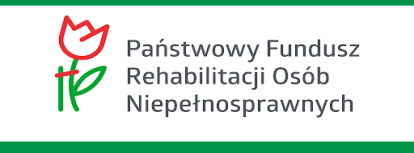 Załącznik nr 6 do SWZLink do postępowania oraz ID postepowaniaPostępowanie o udzielenie zamówienia publicznego prowadzonego w trybie podstawowym bez przeprowadzenia  negocjacji na zadanie pn:„Zakup 9-osobowego mikrobusa z oprzyrządowaniem dla osób niepełnosprawnych”Link do postepowaniahttp://www.dpskalinka.lubelskie.bip.plID (identyfikator)  postępowania:ocds-148610-f4ab5b84-2aa3-11ed-9171-f6b7c7d59353